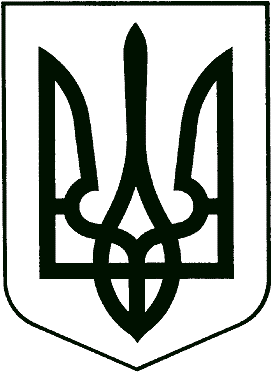 УКРАЇНАМІСЦЕВЕ САМОВРЯДУВАННЯЧЕРКАСЬКА СЕЛИЩНА РАДА НОВОМОСКОВСЬКОГО РАЙОНУДНІПРОПЕТРОВСЬКОЇ ОБЛАСТІЧотирнадцята (позачергова) сесія Восьмого скликанняР І Ш Е Н Н Я29 жовтня 2021 року							№ 14-14/VIIІПро звернення до ГоловнокомандувачаЗбройних сил України 	Керуючись, ст.ст. 26, 59 Закону України «Про місцеве самоврядування в Україні»,  
п. 10 ч. 2 ст. 9 Закону України «Про державну реєстрацію юридичних осіб, фізичних осіб - підприємців та громадських формувань»,  ст. 93 Цивільного кодексу України, Черкаська селищна рада  ВИРІШИЛА: Затвердити звернення Черкаської селищної ради до Головнокомандувача Збройних сил України з приводу недопущення скасування реєстрації військової частини А1126 в смт Гвардійське Новомосковського району Дніпропетровської області (додається).Контроль за виконанням рішення покласти на постійну комісію з питань прав людини, законності і правопорядку, регламенту, депутатської діяльності і етики.Селищний голова								Юрій ТАРАНДодаток до рішення сесії Черкаської селищної ради від 29.10.2021 року № 14-14/VІІІ  ЗВЕРНЕННЯЧеркаської селищної ради Новомосковського району Дніпропетровської областідо Головнокомандувача Збройних сил Українигенерал-лейтенанта ЗАЛУЖНОГО Валерія Федоровичаз приводу недопущення скасування реєстрації військової частини А1126 в смт Гвардійське Новомосковського району Дніпропетровської областіШановний Валерію Федоровичу!          Черкаській селищній раді стало відомо про ініціативу командира військової частини А1126 полковника КУРАША Є. Ю. про перереєстрацію  частини в м. Новомосковськ Дніпропетровської області. Маніпулятивно, прикриваючись Законодавством України в сфері збереження державної таємниці, полковник КУРАШ Є. Ю. незаконно ініціює виключення військової частини А1126 з Єдиного державного  реєстру юридичних осіб, фізичних осіб-підприємців та громадських формувань. Реалізація зазначених протизаконних дій  щодо перереєстрації військової частини з місця постійної дислокації в смт Гвардійському Новомосковського району Дніпропетровської області призведе до зменшення надходжень до місцевого бюджету Черкаської територіальної громади орієнтовно на 45 млн грн на рік. Такі дії командування в/ч А1126 потягнуть за собою фінансовий колапс громади, мешканці якої в більшості своїй є військовослужбовцями, військовими пенсіонерами та членами їх родин. Відповідно, за відсутності належного фінансування в громаді вимушено будуть прийматись непопулярні рішення щодо закриття комунальних закладів освіти, охорони здоров’я, призупинення дії соціально значимих програм.Черкаська селищна територіальна громада отримала повноцінну фінансову самостійність тільки з 01 січня 2021 року. Наразі громада складається з двох населених пунктів: смт Черкаське та смт Гвардійське. Це два військові містечка, розташовані на землях, що перебувають в користуванні Міністерства оборони України. Практично все майно в Черкаській територіальній громаді є військовим майном Міністерства оборони України. Селища є пунктами постійної дислокації 14 військових частин, в тому числі славетних бойових 93 окремої механізованої бригади та 25 окремої повітрянодесантної бригади. Нерухоме майно, житлові будинки, мережі інфраструктури в містечках здебільшого є власністю Міністерства оборони України. Близько 98% площі громади відносяться до категорії «землі, що перебувають у користуванні Міністерства оборони України».Довідково: чисельність населення Черкаської ТГ складає 10448 чоловік, з них 1891 дитина. З 2021 року в громаді діють та реалізовуються наступні програми розвитку:«Програма надання допомоги військовим частинам Збройних Сил України, які дислокуються на території Черкаської селищної ради на 2021 р.», якою передбачена матеріальна підтримка 14 військових частин, дислокованих на території громади, на загальну суму 4, 378 млн грн (в тому числі А1126 – 700 000 грн)«Програма захисту родин загиблих в АТО/ООС в Черкаській ТГ на  2022-2025  роки» на загальну суму 2,340 млн грн «Програма соціального захисту населення Черкаської територіальної громади (смт Черкаське та смт Гвардійське) на 2021 рік», якою передбачено допомога учасникам бойових дій на території інших держав, військовослужбовцям до Днів військових частин та до Дня ЗСУ, ветеранам та учасникам другої світової війни, учасникам АТО/ООС до Дня захисника України, особам, постраждалим внаслідок Чорнобильської катастрофи,  та іншим вразливим верствам населення. Станом на 01 листопада 2021 р. за Програмою виплачено 2,810 млн грн.За рахунок місцевого бюджету діти військовослужбовців безкоштовно харчуються в комунальних закладах освіти, влітку оздоровлюються в таборах відпочинку на морі. В 2021 р громадою на  чотириста відсотків дофінансована закупівля обладнання для нової української школи. В містечках власним коштом громади реалізовується «Програма охорони навколишнього природного середовища на території Черкаської територіальної громади на 2021-2022 роки» із запровадженням сортування побутових відходів на загальну суму 3,184 млн грн будуються нові дороги, тротуари, стоянки для автомобілів біля житлових будинків, прокладається освітлення, споруджується багатофункціональний  спортивний стадіон, капітально ремонтується будівля Гвардійського ліцею, приводяться до  належного технічного стану мережі водопостачання та водовідведення. В разі зменшення місцевого бюджету в містечках буде призупинене відновлення критично важливої  інфраструктури житлово-комунального господарства, залишаться без повноцінного фінансування школа мистецтв Черкаської селищної ради, діти військовослужбовців (в тому числі  в/ч А1126) не зможуть повноцінно розвиватись, в зв’язку з тим, що в містечках на даний час немає діючих закладів культури, окрім Будинків офіцерів, будівлі яких станом на зараз потребують капітального ремонту та не придатні для занять з дітьми. Капітальний ремонт військових об'єктів житлових будинків, мереж та інфраструктури, які знаходяться на території смт Черкаського та смт Гвардійського, Міністерством оборони України не проводився більше 30 років. Житловий фонд, об'єкти водопостачання та водовідведення, тепломережі та котельні, інші об'єкти  інфраструктури відпрацювали належний термін експлуатації та більшість з них знаходяться в аварійному стані, що може в найближчий час призвести до колапсу житлово-комунального господарства містечок. На даний час є чинним Наказ Міністра оборони України від 15.09.2011 року № 569 «Про безоплатну передачу військового майна в комунальну власність територіальних громад смт Черкаського та смт Гвардійського Новомосковського району Дніпропетровської області». На виконання  Наказу Черкаською селищною радою прийняте рішення № 15-10/VIII від 24 червня 2021 р. «Про надання згоди на прийняття об'єктів в комунальну власність». Дефіцит фінансового забезпечення в місцевому бюджеті  Черкаської територіальної громади призведе до неможливості фінансування відновлення житлово-комунальної інфраструктури. Територіальна громада вимушена буде припинити процес прийому - передачі військового майна в комунальну власність. Черкаська селищна рада закликає Вас, як Головнокомандувача Збройних сил України, зупинити незаконні дії командира військової частиниА1126 щодо скасування реєстрації військової частини на території Черкаської територіальної громади!Депутатський корпус  Черкаської об’єднаної територіальної громадиСекретар Черкаської селищної ради				Інна ШАРАПОВА